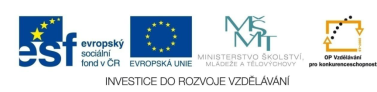 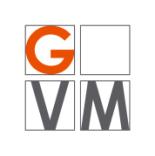 ProjektŠABLONY NA GVMGymnázium Velké Meziříčíregistrační číslo projektu: CZ.1.07/1.5.00/34.0948IV-2     Inovace a zkvalitnění výuky směřující k rozvoji matematické gramotnosti žáků středních školKVADRATICKÉ ROVNICE A NEROVNICE (včetně řešení v C)Kvadratické rovnice a nerovnice (včetně řešení v C)Příklad 1	V množině R řešte rovnici	.Řešení:	Jedná se o neúplnou kvadratickou rovnici bez absolutního členu. Vyřešíme ji převedením na rovnici v součinovém tvaru a to:Pozn.: Zkouška není nutná, prováděli jsme ekvivalentní úpravy.Příklad 2	V množině R řešte rovnici	 .Řešení:	Jedná se o ryze kvadratickou rovnici bez lineárního členu. Tento typ rovnice můžeme řešit dvěma způsoby – rozložením na součin nebo využít absolutní hodnotu.způsob:způsob:Příklad 3	V množině R řešte rovnici	.Řešení:	Jedná se o úplnou kvadratickou rovnici. Tento typ rovnic řešíme užitím Viètových vztahů nebo použitím vzorce pro výpočet kořenů kvadratické rovnice.způsob:	způsob:Příklad 4	V množině R řešte rovnici	.Řešení:	Zde bude výhodnější použít vzorec pro výpočet kořenů kvadratické rovnice. TedyPříklad 5	V množině R řešte rovnici	.Řešení:	Opět využijeme vzorec pro výpočet kořenů kvadratické rovnice. Dostáváme	Pod odmocninou vychází záporné číslo → v množině R nelze řešit a rovnice nemá v této množině řešení.Příklad 6	V množině C řešte rovnici	.Řešení:	Nyní se situace mění, v množině komplexních čísel je tato rovnice řešitelná. Diskriminant rovnice je D = - 8 a dosazením do vzorce pro výpočet kořenů kvadratické rovnice vypočítámePříklad 7	V množině C řešte rovnici	Řešení:	Jedná se o kvadratickou rovnici s komplexními koeficienty. Diskriminant zadané rovnice je D = 4 + 20i2 = - 16 = 16.(cos π + i sin π). Dosazením do vzorce pro výpočet kořenů kvadratické rovnice vypočítámePříklad 8	V množině R řešte nerovnici	Řešení:	S využitím Viètových vztahů upravíme levou stranu nerovnice na součinový tvar a dostáváme	Množinou všech řešení je potom interval .Příklad 9	V množině R řešte nerovnici	Řešení:	Pomocí vzorce pro výpočet kořenů kvadratické rovnice určíme nulové body levé strany nerovnice a poté rozložíme na součin. TedyZískali jsme jeden dvojnásobný reálný kořen, koeficient a = + 16 (parabola je tedy „otočená“ nahoru) a řešením jeÚlohy k procvičeníŘešte v množině R následující rovnice:						[x1 = 0; x2 = ]					[x1 = 0; x2 = 3]						[x1 = 4; x2 = - 4]						[]					[x1 = 18; x2 = - 12]				[x1 = 32+23.; x2 = 32-23.]					[x1 = 4; x2 = ]				[x1 = 1,15; x2 = - 1,7]					[]					[]Řešte v množině C následující rovnice:					[]					[]					[]				[]Řešte v množině R následující nerovnice:					[]					[]					[]					[]BonusSoučet dvou čísel je 79, součet jejich druhých mocnin je 4225. Určete tato čísla.      (63; 16)Dvojciferné číslo má ciferný součet 9. Vyměníme-li obě číslice, vznikne číslo, které znásobené původním dá součin 2430. Které je to číslo? 	(45; 54)Použité zdroje a literatura:BENDA, Petr. A KOL. Sbírka maturitních příkladů z matematiky. 8. vydání. Praha: SPN, 1983. ISBN 14-573-83.BUŠEK, Ivan a KOL. Sbírka úloh z matematiky pro IV. ročník gymnázií. 1. vydání. Praha: SPN, 1991. ISBN 80-04-23966-8.BUŠEK, Ivan. Řešené maturitní úlohy z matematiky. 1. vydání. Praha: SPN, 1985. ISBN 14-639-85.CALDA, Emil. Matematika pro gymnázia – Komplexní čísla. 4. vydání. Praha: Prometheus, 2008. ISBN 978-80-7196-364-6.CIBULKOVÁ, Eva a KUBEŠOVÁ Naděžda. Matematika – přehled středoškolského učiva. 2. vydání. Nakl. Petra Velanová, Třebíč, 2006. ISBN 978-80-86873-05-3.FUCHS, Eduard a Josef KUBÁT. A KOL. Standardy a testové úlohy z matematiky pro čtyřletá gymnázia. 1. vydání. Praha: Prometheus, 1998. ISBN 80-7196-095-0.CHARVÁT, Jura a KOL. Matematika pro gymnázia – Rovnice a nerovnice. 4. vydání. Praha: Prometheus, 2008. ISBN 978-80-7196-362-2.PETÁKOVÁ, Jindra. Matematika: příprava k maturitě a přijímacím zkouškám na vysoké školy. 1. vydání. Praha: Prometheus, 1999. ISBN 80-7196-099-3.POLÁK, Josef. Přehled středoškolské matematiky. 4. vydání. Praha: SPN, 1983. ISBN 14-351-83.AutorPetr VránaJazykDatum vytvořeníčeština6. 10. 2012Cílová skupinažáci 16 – 19 letStupeň a typ vzdělávánígymnaziální vzděláváníDruh učebního materiáluvzorové příklady a příklady k procvičeníOčekávaný výstupžák ovládá kvadratické rovnice a nerovnice a to i v oboru komplexních čísel a umí je aplikovat při řešení úlohAnotacemateriál je vhodný nejen k výkladu a procvičování, ale i k samostatné práci žáků, k jejich domácí přípravě, velké uplatnění najde zejména při přípravě žáků k maturitní zkoušce